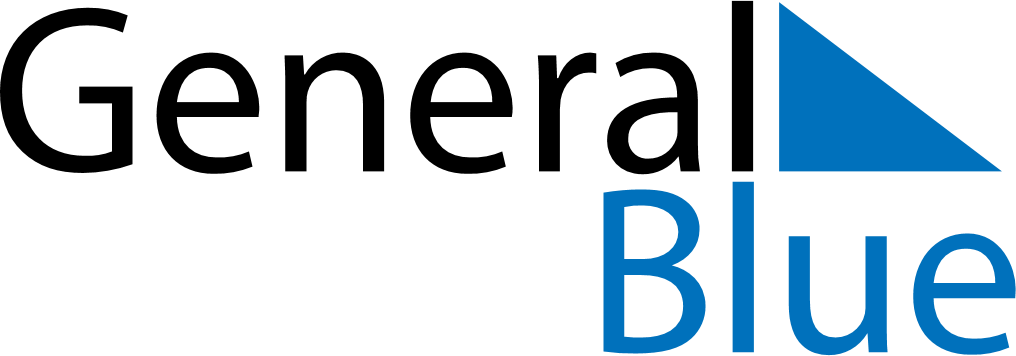 June 2024June 2024June 2024June 2024June 2024June 2024June 2024Pantai Remis, Perak, MalaysiaPantai Remis, Perak, MalaysiaPantai Remis, Perak, MalaysiaPantai Remis, Perak, MalaysiaPantai Remis, Perak, MalaysiaPantai Remis, Perak, MalaysiaPantai Remis, Perak, MalaysiaSundayMondayMondayTuesdayWednesdayThursdayFridaySaturday1Sunrise: 7:04 AMSunset: 7:26 PMDaylight: 12 hours and 21 minutes.23345678Sunrise: 7:04 AMSunset: 7:26 PMDaylight: 12 hours and 21 minutes.Sunrise: 7:04 AMSunset: 7:26 PMDaylight: 12 hours and 21 minutes.Sunrise: 7:04 AMSunset: 7:26 PMDaylight: 12 hours and 21 minutes.Sunrise: 7:04 AMSunset: 7:26 PMDaylight: 12 hours and 22 minutes.Sunrise: 7:04 AMSunset: 7:27 PMDaylight: 12 hours and 22 minutes.Sunrise: 7:05 AMSunset: 7:27 PMDaylight: 12 hours and 22 minutes.Sunrise: 7:05 AMSunset: 7:27 PMDaylight: 12 hours and 22 minutes.Sunrise: 7:05 AMSunset: 7:27 PMDaylight: 12 hours and 22 minutes.910101112131415Sunrise: 7:05 AMSunset: 7:27 PMDaylight: 12 hours and 22 minutes.Sunrise: 7:05 AMSunset: 7:28 PMDaylight: 12 hours and 22 minutes.Sunrise: 7:05 AMSunset: 7:28 PMDaylight: 12 hours and 22 minutes.Sunrise: 7:05 AMSunset: 7:28 PMDaylight: 12 hours and 22 minutes.Sunrise: 7:06 AMSunset: 7:28 PMDaylight: 12 hours and 22 minutes.Sunrise: 7:06 AMSunset: 7:28 PMDaylight: 12 hours and 22 minutes.Sunrise: 7:06 AMSunset: 7:29 PMDaylight: 12 hours and 22 minutes.Sunrise: 7:06 AMSunset: 7:29 PMDaylight: 12 hours and 22 minutes.1617171819202122Sunrise: 7:06 AMSunset: 7:29 PMDaylight: 12 hours and 22 minutes.Sunrise: 7:07 AMSunset: 7:29 PMDaylight: 12 hours and 22 minutes.Sunrise: 7:07 AMSunset: 7:29 PMDaylight: 12 hours and 22 minutes.Sunrise: 7:07 AMSunset: 7:30 PMDaylight: 12 hours and 22 minutes.Sunrise: 7:07 AMSunset: 7:30 PMDaylight: 12 hours and 22 minutes.Sunrise: 7:07 AMSunset: 7:30 PMDaylight: 12 hours and 22 minutes.Sunrise: 7:07 AMSunset: 7:30 PMDaylight: 12 hours and 22 minutes.Sunrise: 7:08 AMSunset: 7:30 PMDaylight: 12 hours and 22 minutes.2324242526272829Sunrise: 7:08 AMSunset: 7:31 PMDaylight: 12 hours and 22 minutes.Sunrise: 7:08 AMSunset: 7:31 PMDaylight: 12 hours and 22 minutes.Sunrise: 7:08 AMSunset: 7:31 PMDaylight: 12 hours and 22 minutes.Sunrise: 7:08 AMSunset: 7:31 PMDaylight: 12 hours and 22 minutes.Sunrise: 7:09 AMSunset: 7:31 PMDaylight: 12 hours and 22 minutes.Sunrise: 7:09 AMSunset: 7:31 PMDaylight: 12 hours and 22 minutes.Sunrise: 7:09 AMSunset: 7:32 PMDaylight: 12 hours and 22 minutes.Sunrise: 7:09 AMSunset: 7:32 PMDaylight: 12 hours and 22 minutes.30Sunrise: 7:09 AMSunset: 7:32 PMDaylight: 12 hours and 22 minutes.